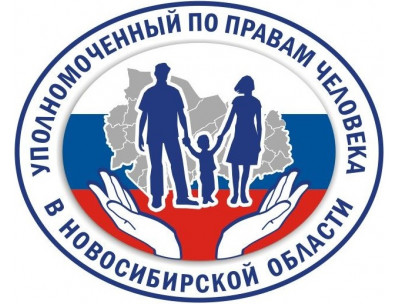 Пункты оказания бесплатной юридической помощи гражданам старшего поколенияв рамках поддержки социально-просветительского проекта«ПРАВОВОЙ МАРАФОН ДЛЯ ПЕНСИОНЕРОВ»,инициированном федеральным омбудсменом, на территории города Новосибирска в октябре 2018 года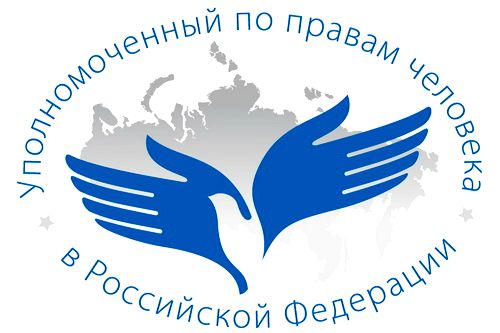 ДатаВремяСодержание мероприятияАдрес, контактные данные1 октября(понедельник)с 9.00 до 12.00Приём граждан в «Юридической клинике»Сибирского института управления Российской академии народного хозяйства и государственной службы при Президенте РФг. Новосибирск, ул. Нижегородская, д. 6, ауд. 138 (тел.: 373-15-47)1 октября(понедельник)с 10.00 до 12.00Приём граждан в «Юридической клинике»Сибирского государственного университета путей сообщенияг. Новосибирск, ул. Дуси Ковальчук, д. 191 (главный корпус, ауд. 149а)1 октября(понедельник)с 16.00 до 19.00Приём граждан в «Юридической клинике»Новосибирского государственного университетаг. Новосибирск,ул. Пирогова, д. 1 (новый корпус НГУ), каб. 0208 (тел.: 363-42-54)2 октября(вторник)с 10.00 до 17.00перерыв с 13.00 до 14.00 Приём граждан в аппарате Уполномоченного по правам человека.Обращение в адрес Уполномоченного можно направить по электронной почтеpochta-upch@nso.ru, а также через интернет-приёмную по ссылке http://www.upch.nso.ru/page/2759 г. Новосибирск, ул. Кирова, д.3, каб. 110.Осуществляется предварительная запись по телефону: 223-37-62.2 октября(вторник)с 11.00 до 13.00Приём граждан в «Юридической клинике»Новосибирского государственного университета экономики и управления (НИНХ)г. Новосибирск, ул. Ломоносова, д. 56, ауд. 125 (тел.: 8-906-906-08-86)2 октября(вторник)с 12.00 до 14.00Приём граждан в «Юридической клинике»Сибирского государственного университета путей сообщенияг. Новосибирск, ул. Дуси Ковальчук, д. 191 (главный корпус, ауд. 149а)3 октября(среда)с 9.00 до 12.00Приём граждан в «Юридической клинике»Сибирского института управления Российской академии народного хозяйства и государственной службы при Президенте РФг. Новосибирск, ул. Нижегородская, д. 6, ауд. 138 (тел.: 373-15-47)3 октября(среда)с 10.00 до 12.00Приём граждан в «Юридической клинике»Сибирского государственного университета путей сообщенияг. Новосибирск, ул. Дуси Ковальчук, д. 191 (главный корпус, ауд. 149а)3 октября(среда)с 10.00 до 17.00перерыв с 13.00 до 14.00Приём граждан в аппарате Уполномоченного по правам человека.Обращение в адрес Уполномоченного можно направить по электронной почтеpochta-upch@nso.ru, а также через интернет-приёмную по ссылке http://www.upch.nso.ru/page/2759г. Новосибирск, ул. Кирова, д.3, каб. 110.Осуществляется предварительная запись по телефону: 223-37-62.4 октября(четверг)с 9.00 до 12.00Приём граждан в «Юридической клинике»Сибирского института управления Российской академии народного хозяйства и государственной службы при Президенте РФг. Новосибирск, ул. Нижегородская, д. 6, ауд. 138 (тел.: 373-15-47)4 октября(четверг)с 10.00 до 17.00перерыв с 13.00 до 14.00Приём граждан в аппарате Уполномоченного по правам человека совместно с представителями Отделения Пенсионного фонда России по Новосибирской областиг. Новосибирск, ул. Кирова, д.3, каб. 110.Осуществляется предварительная запись по телефону: 223-37-62.4 октября(четверг)с 11.00 до 13.00Приём граждан в «Юридической клинике»Новосибирского государственного университета экономики и управления (НИНХ)г. Новосибирск, ул. Ломоносова, д. 56, ауд. 125 (тел.: 8-906-906-08-86)4 октября(четверг)с 12.00 до 14.00Приём граждан в «Юридической клинике»Сибирского государственного университета путей сообщенияг. Новосибирск, ул. Дуси Ковальчук, д. 191 (главный корпус, ауд. 149а)5 октября(пятница)с 12.00 до 14.00Приём граждан в «Юридической клинике»Сибирского государственного университета путей сообщенияг. Новосибирск, ул. Дуси Ковальчук, д. 191 (главный корпус, ауд. 149а)6 октября(суббота)с 16.00 до 19.00Приём граждан в «Юридической клинике»Новосибирского государственного университетаг. Новосибирск,ул. Пирогова, д. 1 (новый корпус НГУ), каб. 0208 (тел.: 363-42-54)8 октября(понедельник)с 9.00 до 12.00Приём граждан в «Юридической клинике»Сибирского института управления Российской академии народного хозяйства и государственной службы при Президенте РФг. Новосибирск, ул. Нижегородская, д. 6, ауд. 138 (тел.: 373-15-47)8 октября(понедельник)с 10.00 до 12.00Приём граждан в «Юридической клинике»Сибирского государственного университета путей сообщенияг. Новосибирск, ул. Дуси Ковальчук, д. 191 (главный корпус, ауд. 149а)8 октября(понедельник)с 11.00 до 13.00Приём граждан в «Юридической клинике «Студенческий центр правовой защиты»Сибирского университета потребительской кооперацииг. Новосибирск,ул. Новогодняя, д. 23/2, корпус №6, ауд. 112(тел.: 346-15-24)8 октября(понедельник)с 16.00 до 19.00Приём граждан в «Юридической клинике»Новосибирского государственного университетаг. Новосибирск,ул. Пирогова, д. 1 (новый корпус НГУ), каб. 0208 (тел.: 363-42-54)8 октября(понедельник)с 17.00 до 19.00Приём граждан в «Студенческой юридической консультации» Новосибирского юридического института филиала Национального исследовательского Томского государственного университетаг. Новосибирск, ул. Советская, 7, ауд. 15 (тел.: 223-57-60)9 октября(вторник)с 10.00 до 17.00перерыв с 13.00 до 14.00 Приём граждан в аппарате Уполномоченного по правам человека.Обращение в адрес Уполномоченного можно направить по электронной почтеpochta-upch@nso.ru, а также через интернет-приёмную по ссылке http://www.upch.nso.ru/page/2759г. Новосибирск, ул. Кирова, д.3, каб. 110.Осуществляется предварительная запись по телефону: 223-37-62.9 октября(вторник)с 11.00 до 13.00Приём граждан в «Юридической клинике»Новосибирского государственного университета экономики и управления (НИНХ)г. Новосибирск, ул. Ломоносова, д. 56, ауд. 125 (тел.: 8-906-906-08-86)9 октября(вторник)с 12.00 до 14.00Приём граждан в «Юридической клинике»Сибирского государственного университета путей сообщенияг. Новосибирск, ул. Дуси Ковальчук, д. 191 (главный корпус, ауд. 149а)10 октября(среда)с 9.00 до 12.00Приём граждан в «Юридической клинике»Сибирского института управления Российской академии народного хозяйства и государственной службы при Президенте РФг. Новосибирск, ул. Нижегородская, д. 6, ауд. 138 (тел.: 373-15-47)10 октября(среда)с 10.00 до 12.00Приём граждан в «Юридической клинике»Сибирского государственного университета путей сообщенияг. Новосибирск, ул. Дуси Ковальчук, д. 191 (главный корпус, ауд. 149а)10 октября(среда)с 10.00 до 17.00перерыв с 13.00 до 14.00Приём граждан в аппарате Уполномоченного по правам человека.Обращение в адрес Уполномоченного можно направить по электронной почтеpochta-upch@nso.ru, а также через интернет-приёмную по ссылке http://www.upch.nso.ru/page/2759г. Новосибирск, ул. Кирова, д.3, каб. 110.Осуществляется предварительная запись по телефону: 223-37-62.11 октября(четверг)с 9.00 до 12.00Приём граждан в «Юридической клинике»Сибирского института управления Российской академии народного хозяйства и государственной службы при Президенте РФг. Новосибирск, ул. Нижегородская, д. 6, ауд. 138 (тел.: 373-15-47)11 октября(четверг)с 11.00 до 13.00Приём граждан в «Юридической клинике»Новосибирского государственного университета экономики и управления (НИНХ)г. Новосибирск, ул. Ломоносова, д. 56, ауд. 125(тел.: 8-906-906-08-86)11 октября(четверг)с 12.00 до 14.00Приём граждан в «Юридической клинике»Сибирского государственного университета путей сообщенияг. Новосибирск, ул. Дуси Ковальчук, д. 191 (главный корпус, ауд. 149а)11 октября(четверг)с 16.00 до 18.00Приём граждан представителями «Студенческой юридической консультации» Новосибирского юридического института филиала Национального исследовательского Томского государственного университета на базе прокуратуры города Новосибирскаг. Новосибирск, ул. Некрасова, 80 (тел.: 223-57-60)12 октября(пятница)с 12.00 до 14.00Приём граждан в «Юридической клинике»Сибирского государственного университета путей сообщенияг. Новосибирск, ул. Дуси Ковальчук, д. 191 (главный корпус, ауд. 149а)13 октября(суббота)с 16.00 до 19.00Приём граждан в «Юридической клинике»Новосибирского государственного университетаг. Новосибирск,ул. Пирогова, д. 1 (новый корпус НГУ), каб. 0208 15 октября(понедельник)с 9.00 до 12.00Приём граждан в «Юридической клинике»Сибирского института управления Российской академии народного хозяйства и государственной службы при Президенте РФг. Новосибирск, ул. Нижегородская, д. 6, ауд. 138 (тел.: 373-15-47)15 октября(понедельник)с 10.00 до 12.00Приём граждан в «Юридической клинике»Сибирского государственного университета путей сообщенияг. Новосибирск, ул. Дуси Ковальчук, д. 191 (главный корпус, ауд. 149а)15 октября(понедельник)с 16.00 до 19.00Приём граждан в «Юридической клинике»Новосибирского государственного университетаг. Новосибирск,ул. Пирогова, д. 1 (новый корпус НГУ),  каб. 0208 (тел.: 363-42-54)16 октября(вторник)с 10.00 до 17.00перерыв с 13.00 до 14.00 Приём граждан в аппарате Уполномоченного по правам человека.Обратиться в адрес Уполномоченного можно по электронной почте pochta-upch@nso.ru и по ссылке http://www.upch.nso.ru/page/2759г. Новосибирск, ул. Кирова, д.3, каб. 110.Осуществляется предварительная запись по телефону: 223-37-62.16 октября(вторник)с 11.00 до 13.00Приём граждан в «Юридической клинике»Новосибирского государственного университета экономики и управления (НИНХ)г. Новосибирск, ул. Ломоносова, д. 56, ауд. 125 (тел.: 8-906-906-08-86)16 октября(вторник)с 12.00 до 14.00Приём граждан в «Юридической клинике»Сибирского государственного университета путей сообщенияг. Новосибирск, ул. Дуси Ковальчук, д. 191 (главный корпус, ауд. 149а)17 октября(среда)с 9.00 до 12.00Приём граждан в «Юридической клинике»Сибирского института управления Российской академии народного хозяйства и государственной службы при Президенте РФг. Новосибирск, ул. Нижегородская, д. 6, ауд. 138 (тел.: 373-15-47)17 октября(среда)с 10.00 до 12.00Приём граждан в «Юридической клинике»Сибирского государственного университета путей сообщенияг. Новосибирск, ул. Дуси Ковальчук, д. 191 (главный корпус, ауд. 149а)17 октября(среда)с 10.00 до 17.00перерыв с 13.00 до 14.00Приём граждан в аппарате Уполномоченного по правам человека. Обращение в адрес Уполномоченного можно направить по электронной почте pochta-upch@nso.ru, а также через интернет-приёмную по ссылке http://www.upch.nso.ru/page/2759г. Новосибирск, ул. Кирова, д.3, каб. 110.Осуществляется предварительная запись по телефону: 223-37-62.18 октября(четверг)с 9.00 до 12.00Приём граждан в «Юридической клинике»Сибирского института управления Российской академии народного хозяйства и государственной службы при Президенте РФг. Новосибирск, ул. Нижегородская, д. 6, ауд. 138 (тел.: 373-15-47)18 октября(четверг)с 11.00 до 13.00Приём граждан в «Юридической клинике»Новосибирского государственного университета экономики и управления (НИНХ)г. Новосибирск, ул. Ломоносова, д. 56, ауд. 125 (тел.: 8-906-906-08-86)18 октября(четверг)с 12.00 до 14.00Приём граждан в «Юридической клинике»Сибирского государственного университета путей сообщенияг. Новосибирск, ул. Дуси Ковальчук, д. 191 (главный корпус, ауд. 149а)19 октября(пятница)с 12.00 до 14.00Приём граждан в «Юридической клинике»Сибирского государственного университета путей сообщенияг. Новосибирск, ул. Дуси Ковальчук, д. 191 (главный корпус, ауд. 149а)19 октября(пятница)с 17.00 до 19.00Приём граждан в «Студенческой юридической консультации» Новосибирского юридического института филиала Томского государственного университета г. Новосибирск, ул. Советская, 7, ауд. 15 (тел.: 223-57-60)20 октября(суббота)с 16.00 до 19.00Приём граждан в «Юридической клинике»Новосибирского государственного университетаг. Новосибирск,ул. Пирогова, д. 1 (новый корпус НГУ), каб. 0208 (тел.: 363-42-54)22 октября(понедельник)с 9.00 до 12.00Приём граждан в «Юридической клинике»Сибирского института управления Российской академии народного хозяйства и государственной службы при Президенте РФг. Новосибирск, ул. Нижегородская, д. 6, ауд. 138 (тел.: 373-15-47)22 октября(понедельник)с 10.00 до 12.00Приём граждан в «Юридической клинике»Сибирского государственного университета путей сообщенияг. Новосибирск, ул. Дуси Ковальчук, д. 191 (главный корпус, ауд. 149а)22 октября(понедельник)с 11.00 до 13.00Приём граждан в «Юридической клинике «Студенческий центр правовой защиты»Сибирского университета потребительской кооперацииг. Новосибирск,ул. Новогодняя, д. 23/2, корпус №6, ауд. 112(тел.: 346-15-24)22 октября(понедельник)с 16.00 до 19.00Приём граждан в «Юридической клинике»Новосибирского государственного университетаг. Новосибирск,ул. Пирогова, д. 1 (новый корпус НГУ), каб. 0208 (тел.: 363-42-54)22 октября(понедельник)с 17.00 до 19.00Приём граждан в «Студенческой юридической консультации» Новосибирского юридического института филиала Национального исследовательского Томского государственного университетаг. Новосибирск, ул. Советская, 7, ауд. 15 (тел.: 223-57-60)23 октября(вторник)с 10.00 до 17.00перерыв с 13.00 до 14.00 Приём граждан в аппарате Уполномоченного по правам человека.Обращение в адрес Уполномоченного можно направить по электронной почте pochta-upch@nso.ru, а также через интернет-приёмную по ссылке http://www.upch.nso.ru/page/2759г. Новосибирск, ул. Кирова, д.3, каб. 110.Осуществляется предварительная запись по телефону: 223-37-62.23 октября(вторник)с 11.00 до 13.00Приём граждан в «Юридической клинике»Новосибирского государственного университета экономики и управления (НИНХ)г. Новосибирск, ул. Ломоносова, д. 56, ауд. 125 (тел.: 8-906-906-08-86)23 октября(вторник)с 12.00 до 14.00Приём граждан в «Юридической клинике»Сибирского государственного университета путей сообщенияг. Новосибирск, ул. Дуси Ковальчук, д. 191 (главный корпус, ауд. 149а)24 октября(среда)с 9.00 до 12.00Приём граждан в «Юридической клинике»Сибирского института управления Российской академии народного хозяйства и государственной службы при Президенте РФг. Новосибирск, ул. Нижегородская, д. 6, ауд. 138 (тел.: 373-15-47)24 октября(среда)с 10.00 до 12.00Приём граждан в «Юридической клинике»Сибирского государственного университета путей сообщенияг. Новосибирск, ул. Дуси Ковальчук, д. 191 (главный корпус, ауд. 149а)24 октября(среда)с 10.00 до 17.00перерыв с 13.00 до 14.00Приём граждан в аппарате Уполномоченного по правам человека.Обращение в адрес Уполномоченного можно направить по электронной почтеpochta-upch@nso.ru, а также через интернет-приёмную по ссылке http://www.upch.nso.ru/page/2759г. Новосибирск, ул. Кирова, д.3, каб. 110.Осуществляется предварительная запись по телефону: 223-37-62.25 октября(четверг)с 9.00 до 12.00Приём граждан в «Юридической клинике»Сибирского института управления Российской академии народного хозяйства и государственной службы при Президенте РФг. Новосибирск, ул. Нижегородская, д. 6, ауд. 138 (тел.: 373-15-47)25 октября(четверг)с 11.00 до 13.00Приём граждан в «Юридической клинике»Новосибирского государственного университета экономики и управления (НИНХ)г. Новосибирск, ул. Ломоносова, д. 56, ауд. 125 (тел.: 8-906-906-08-86)25 октября(четверг)с 12.00 до 14.00Приём граждан в «Юридической клинике»Сибирского государственного университета путей сообщенияг. Новосибирск, ул. Дуси Ковальчук, д. 191 (главный корпус, ауд. 149а)26 октября(пятница)с 12.00 до 14.00Приём граждан в «Юридической клинике»Сибирского государственного университета путей сообщенияг. Новосибирск, ул. Дуси Ковальчук, д. 191 (главный корпус, ауд. 149а)27 октября(суббота)с 16.00 до 19.00Приём граждан в «Юридической клинике»Новосибирского государственного университетаг. Новосибирск,ул. Пирогова, д. 1 (новый корпус НГУ), каб. 0208 (тел.: 363-42-54)29 октября(понедельник)с 9.00 до 12.00Приём граждан в «Юридической клинике»Сибирского института управления Российской академии народного хозяйства и государственной службы при Президенте РФг. Новосибирск, ул. Нижегородская, д. 6, ауд. 138 (тел.: 373-15-47)29 октября(понедельник)с 10.00 до 12.00Приём граждан в «Юридической клинике»Сибирского государственного университета путей сообщенияг. Новосибирск, ул. Дуси Ковальчук, д. 191 (главный корпус, ауд. 149а)29 октября(понедельник)с 13.00 до 15.00Приём граждан в «Юридической клинике «Студенческий центр правовой защиты»Сибирского университета потребительской кооперацииг. Новосибирск,ул. Новогодняя, д. 23/2, корпус №6, ауд. 112(тел.: 346-15-24)29 октября(понедельник)с 16.00 до 19.00Приём граждан в «Юридической клинике»Новосибирского государственного университетаг. Новосибирск,ул. Пирогова, д. 1 (новый корпус НГУ), каб. 0208 30 октября(вторник)с 10.00 до 17.00перерыв с 13.00 до 14.00 Приём граждан в аппарате Уполномоченного по правам человека.Обращение в адрес Уполномоченного можно направить по электронной почтеpochta-upch@nso.ru, а также через интернет-приёмную по ссылке http://www.upch.nso.ru/page/2759г. Новосибирск, ул. Кирова, д.3, каб. 110.Осуществляется предварительная запись по телефону: 223-37-62.30 октября(вторник)с 11.00 до 13.00Приём граждан в «Юридической клинике»Новосибирского государственного университета экономики и управления (НИНХ)г. Новосибирск, ул. Ломоносова, д. 56, ауд. 125 (тел.: 8-906-906-08-86)30 октября(вторник)с 12.00 до 14.00Приём граждан в «Юридической клинике»Сибирского государственного университета путей сообщенияг. Новосибирск, ул. Дуси Ковальчук, д. 191 (главный корпус, ауд. 149а)31 октября(среда)с 9.00 до 12.00Приём граждан в «Юридической клинике»Сибирского института управления Российской академии народного хозяйства и государственной службы при Президенте РФг. Новосибирск, ул. Нижегородская, д. 6, ауд. 138 (тел.: 373-15-47)31 октября(среда)с 10.00 до 12.00Приём граждан в «Юридической клинике»Сибирского государственного университета путей сообщенияг. Новосибирск, ул. Дуси Ковальчук, д. 191 (главный корпус, ауд. 149а)31 октября(среда)с 10.00 до 17.00перерыв с 13.00 до 14.00Приём граждан в аппарате Уполномоченного по правам человека.Обращение в адрес Уполномоченного можно направить по электронной почте pochta-upch@nso.ru, а также через интернет-приёмную по ссылке http://www.upch.nso.ru/page/2759г. Новосибирск, ул. Кирова, д.3, каб. 110.Осуществляется предварительная запись по телефону: 223-37-62.